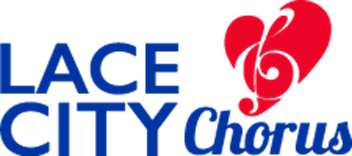  Charity registration number: 1162618ANGEL FUND APPLICATION FORMDear Member To enable the Angel Fund Team to consider each application fairly, on an equal basis and using the same criteria, please fill in the details below. The Angel Fund Team wish to assure members that all applications will be considered in the strictest confidence. Please return the completed form to a member of the Angel Fund Team (Liz Clunie, Heather Ankers, Sara Grant) or by email: angelfund@lacecitychorus.org. Thank you.If you leave the chorus within 12 months of receiving funds from the Angel Fund you may be required to repay the money back (at the discretion of the Angel Fund Team).Name of member:Name of member:Email address:Tel/Mobile number:Tel/Mobile number:Tel/Mobile number:How much money are you requesting?  £ How much money are you requesting?  £ How much money are you requesting?  £ How much money are you requesting?  £ Purpose of the money – eg Convention, Hotel Purpose of the money – eg Convention, Hotel Purpose of the money – eg Convention, Hotel Purpose of the money – eg Convention, Hotel Please give a brief statement regarding circumstances and why this help is required. Please give a brief statement regarding circumstances and why this help is required. Please give a brief statement regarding circumstances and why this help is required. Please give a brief statement regarding circumstances and why this help is required. Is the money to be non-repayable grant or a loan; if a loan, when would you pay it back? Is the money to be non-repayable grant or a loan; if a loan, when would you pay it back? Is the money to be non-repayable grant or a loan; if a loan, when would you pay it back? Is the money to be non-repayable grant or a loan; if a loan, when would you pay it back? Have you previously applied or received funds from the Angel Fund? Have you previously applied or received funds from the Angel Fund? Have you previously applied or received funds from the Angel Fund? Have you previously applied or received funds from the Angel Fund? 